Страховые медицинские организации, осуществляющие деятельность в сфере ОМС на территории Ставропольского края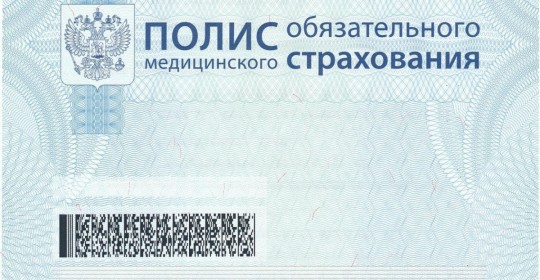 ТЕРРИТОРИАЛЬНЫЙ ФОНД ОБЯЗАТЕЛЬНОГО МЕДИЦИНСКОГО СТРАХОВАНИЯСТАВРОПОЛЬСКОГО КРАЯг. Ставрополь, ул. Мира, 267Официальный сайт: https://tfomssk.ru/Телефон:	+7 8652 94-11-25, +7 8652 94-11-35 горячая линияЭл. почта:	info@tfomssk.ruРуководитель: Трошин Сергей ПетровичФилиал ООО «СК «Ингосстрах-М» в г. Ставрополе г. Ставрополь,ул. 1-я Промышленная, 3.Официальный сайт: https://ingos-m.ru/new/o-kompanii/kontakty/stavropol/Телефоны:+7 8652 56-06-81, +7 8652 56-06-72 (приемная), +7 (8652) 56-06-68 горячая линяяЭл. почта: ingos-m@stavropol.ingos.ruРуководитель: Лавриненко Анатолий ФилипповичСтавропольский филиал АО «Страховая компания «СОГАЗ-Мед»Ставропольский край, г. Пятигорск, ул. Малыгина, дом 30Центральный офис г. ПятигорскаОфициальный сайт: https://www.sogaz-med.ru/contact-ya/Телефоны:+7 8793 39-30-11Руководитель: Макоева Аида Олеговна